College of Engineering And Technology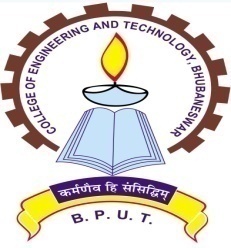 Technocampus, Ghatikia, PO : Mahalaxmivihar, Bhubaneswar-751029          Letter No. 510/MC/CET                                                         Date. 29/12.2017Quotation Call Notice        Sealed quotations are invited from registered Contractors having valid GSTIN, PAN and Authorized License for supply and installation of speed breaker inside the campus of College of Engineering and Technology, Tachnocampus, Ghatikia, Mahalaxmivihar, Bhubaneswar as per the specifications given below.                             The intenders are required to submit the offer enclosing GSTIN, PAN along with Authorized license with their quotations. The registered contractors should write quotations for “Supply & Installation of Speed Breaker ” in bold letters on covered envelops. The intenders should quote Unit Price, Installation charges, GST or any other taxes mentioning the same separately. The work will be allotted on turn-key basis. 	       The last date submission of quotations is 15.01.2018 up to 4.00 PM addressing to the Principal, College of Engineering and Technology, Techno Campus, P.O. Mahalaxmivihar, Bhubaneswar- 751029 by Speed post/Registered post only. No hand delivery is accepted. The authority will not responsible for any postal delay. The quotations will not be received after scheduled date and time.   The authority reserves the right to reject any or all quotations without assigning any reason thereof.             Sd/-                                                                                                                                                                                                                                                                                                                                                    PIC, Civil MaintenanceSl. No.Name of workQuantity(approx.)Unit PriceGSTInstallation charges if any1Supply and installation of speed breakers inside the college campusSpecifications: Plastic speed bumpsDimensions : 250mm X 350mm X 50mmor Reflector both sides50 mtr